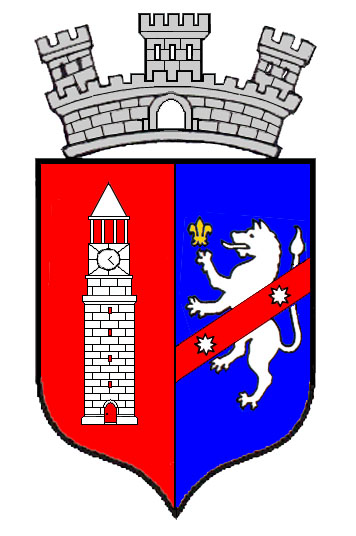 BASHKIA E TIRANËSDREJTORIA E PËRGJITHSHME NR.3 E PUNËTORËVE TË QYTETITNr._____Prot.		                              		                                 Tiranë ___/____/ 2016 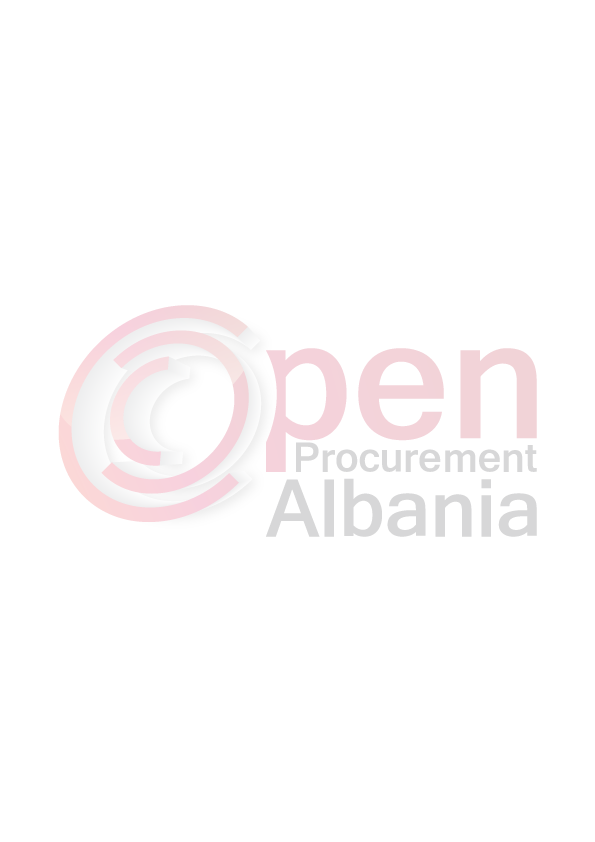 FTESË PËR OFERTËEmri dhe adresa e autoritetit kontraktorEmri: Drejtoria E Përgjithshme Nr.3 e Punetoreve te QytetitAdresa; Rruga 5 Maji, prane tregut të medresesë, TiranëTel/Fax 042227376E-mail- punetoreteqytetit3@tirana.gov.alFaqja e Internetit___________________________________________Autoriteti kontraktor do të zhvillojë procedurën e prokurimit me vlerë të vogël me fond limit 666,000 (gjashtëqind e gjashtëdhjetë e gjashtë mijë) Leke pa TVSH, me objekt: “Blerje pajisje zyrash”, data  e zhvillimit do të jetë 25.03.2016, ora 16:00 në adresën www.app.gov.al.Jeni të lutur të paraqisni ofertën tuaj për këtë objekt prokurimi me këto të dhëna (specifikimet teknike të mallit/shërbimit/punës):Blerje Kompjutera për zyrat e administrates në Drejtorinë e Përgjithshme Nr.3 të Punëtorëve të Qytetit të Bashkisë së Tiranës.SPECIFIKIME TEKNIKE TË PËRGJITHSHMEWindows  i licensuar me CD përkatëse të pa hapur për çdo njësi kompjuteri.Kompjuteri te jete brand.Kompjuterat të jenë në kuti të pahapura dhe me vulë sigurie.Kompjuterat të shoqërohen me UPS 1200 VA ose më të madhe, online, AVR, prizë për komunikimin e të dhënave (data USB)  dhe me dy vjet garanci për UPS.Operatori ekonomik i renditur i pari, përpara se të shpallet fitues, duhet të dorëzojë pranë autoritetit kontraktor (në rastet kur kërkohet), dokumentet si më poshtë:Ekstraktin historik dhe të thjeshtë të QKR ku te jene te lincensuar per tregtimin e këtij malli.Fatura tatimore te ngjashme ne vlere 40% te fondit limit.Instalimi te ofrohet pa pagese nga Operatori Ekonomik.Realizimi i lëvrimit të mallit brenda 24 orëve nga shpallja e fituesit.Te gjitha kriteret e mesiperme duhet te vertetohen me dokumenta te leshuara nga Autoritet perkatese në origjinal ose të noterizuara.Operatori ekonomik i renditur i pari, duhet të paraqitet pranë autoritetit kontraktor  deri me date 29.03.2016 ora 09:00.      (data dhe ora e përcaktuar nga autoriteti kontraktor)Afati i lëvrimit të mallit/realizimit të shërbimit/punës do të jetë nje dite pune duke filluar nga data e lidhjes se kontrates.(te plotësohet nga autoriteti kontraktor)Në ofertën e tij, ofertuesit duhet të paraqesë të dhënat e plota të personit të kontaktit.Malli që do të prokurohet:TITULLARI I AUTORITETIT KONTRAKTORArtion  ÇAUSHLLARIKARAKTERISTIKA MINIMALE TEKNIKEPikët min. për procesorin sipas: cpu benchmark.net	5900Min Proc. Rating according to: cpubenchmark.net:“RAM”:	4 GB, min. DDR3 1600 MHz Non-ECCMadhësia e Hard Diskut “HDD Size”:	500 GBShpejtësia e Hard Diskut “Media sizes”:	7200 Rpm SATA 6.0Gb/s“Disk subsystem controler”:	Serial ATA 6.0 Gb/sKarta Grafike “Graphics”:	≥ 1 GB të dedikuar“Media Device”:	DVD+/-RW“Slots”:	Minimum (3) PCI/PCI-E dhe (1) x16 PCI-E.KOMUNIKIMI & MENAXHIMIPorta e komunikimit “Ports”:	Min. (8) USB nga te cilat min (2) USB Para dhe min (2) USB 3.0, (1) RJ-45, (1) audio in/out, (1) mic. andheadphone, (1) VGA.“Networking”:	(1) 10/100/1000 LAN Integrated Gigabit Ethernet Port.“Sound”:	Integrated Sound Card“Speakers”:	Internal or Built-in MonitorSiguria “Security Management”:	Embedded Security TPMSistemi i Operimit “Preinstalled Licensed O. S.”:	OEM Windows 7, 8 ose më lart 64-bit Professional“Keyboard”:	Standart Keyboard QWERTY“Mouse”:	Minimum 2 Button scroll OpticalUshqimi “Power Supply”:	220 V AC, 50 HzAKSESORËTKabëll  “Power Cord”:	EuropeanRecover CD :	Recover CD/DVD MONITORITipi “Type”:	LCD OSE LED i të njëjtës markë me kompjuterinMadhësia “Size” :	22”Rezolucioni “Native Resolution”:	1920 x 1080 at 60 HzRaporti I kontratit “Constrast Ratio Static”:	1000:1“Display Port”:	(1) VGA dhe të paktën (1) prej portave DVI/HDMI/DPKoha e rifreskimit “Response Time”:	5 msKursimi i energjisë “Energy Efficency”:	Energy StarUshqimi “Power Supply”:	220V AC, 50 HzGARANCIAPeriudha e mbulimit të garancisë “Warranty”:	3 vjetNr.EmërtimiNjësiaSasia1BLERJE KOMPJUTERACopë9